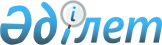 Қаратөбе аудандық мәслихатының 2020 жылғы 22 желтоқсандағы № 52-7 "2021-2023 жылдарға арналған аудандық бюджет туралы" шешіміне өзгерістер енгізу туралыБатыс Қазақстан облысы Қаратөбе аудандық мәслихатының 2021 жылғы 5 тамыздағы № 7-1 шешімі. Қазақстан Республикасының Әділет министрлігінде 2021 жылғы 26 тамызда № 24104 болып тіркелді
      Қаратөбе аудандық мәслихаты ШЕШТІ:
      1. Қаратөбе аудандық мәслихатының "2021-2023 жылдарға арналған аудандық бюджет туралы" 2020 жылғы 22 желтоқсандағы № 52-7 шешіміне (Нормативтік құқықтық актілерді мемлекеттік тіркеу тізілімінде № 6571 болып тіркелген) мынадай өзгерістер енгізілсін:
      1-тармақ жаңа редакцияда жазылсын:
      "1. 2021-2023 жылдарға арналған аудандық бюджет 1, 2 және 3-қосымшаларға сәйкес, соның ішінде 2021 жылға келесі көлемдерде бекітілсін:
      1) кірістер – 6 009 140 мың теңге:
      салықтық түсімдер – 423 602 мың теңге;
      салықтық емес түсімдер – 11 342 мың теңге;
      негізгі капиталды сатудан түсетін түсімдер – 5 841 мың теңге;
      трансферттер түсімі – 5 568 355 мың теңге;
      2) шығындар –6 266 282 мың теңге;
      3) таза бюджеттік кредиттеу – 49 862,5 мың теңге:
      бюджеттік кредиттер – 97 612,5 мың теңге;
      бюджеттік кредиттерді өтеу – 47 750 мың теңге;
      4) қаржы активтерімен операциялар бойынша сальдо – 0 теңге:
      қаржы активтерін сатып алу – 0 теңге;
      мемлекеттің қаржы активтерін сатудан түсетін түсімдер – 0 теңге;
      5) бюджет тапшылығы (профициті) – - 307 004,5 мың теңге;
      6) бюджет тапшылығын қаржыландыру (профицитін пайдалану) – 307 004,5 мың теңге:
      қарыздар түсімі – 250 568 мың теңге;
      қарыздарды өтеу – 47 750 мың теңге;
      бюджет қаражатының пайдаланылатын қалдықтары – 104 186,5 мың теңге.";
      4-тармақта:
      1) тармақша жаңа редакцияда жазылсын:
      "1) республикалық бюджеттен жалпы сомасы – 379 725 мың теңге:
      мемлекеттік атаулы әлеуметтік көмекті төлеуге – 77 362 мың теңге;
      кепілдік берілген әлеуметтік топтамаға – 10 731 мың теңге;
      мүгедектерді міндетті гигиеналық құралдармен қамтамасыз ету нормаларын ұлғайтуға – 1 943 мың теңге;
      ымдау тілі маманының қызметін көрсетуге – 574 мың теңге;
      техникалық көмекшi (компенсаторлық) құралдар тiзбесiн кеңейтуге – 1 116 мың теңге;
      есту қабілетінен айырылған мүгедектерге – 454 мың теңге;
      жалақыны ішінара субсидиялауға – 5 405 мың теңге;
      жастар практикасына – 31 567 мың теңге;
      NEET санатындағы жастарға және табысы аз көпбалалы отбасыларға, табысы аз еңбекке қабілетті мүгедектерге жаңа бизнес-идеяларды жүзеге асыру үшін гранттарға – 35 004 мың теңге;
      қоғамдық жұмысқа – 64 801 мың теңге;
      мемлекеттік халықты әлеуметтік қорғау ұйымдарында арнаулы әлеуметтік қызмет көрсететін жұмыскерлердің жалақысына қосымша ақылар белгілеуге – 7 230 мың теңге;
      мемлекеттік мәдениет ұйымдарының және архив мекемелерінің басқарушы және негізгі персоналына мәдениет ұйымдарындағы және архив мекемелеріндегі ерекше еңбек жағдайлары үшін лауазымдық айлықақысына қосымша ақылар белгілеуге – 47 566 мың теңге;
      сурдотехникалық құралдарға – 116 мың теңге;
      тифлотехникалық құралдарға – 1 492 мың теңге;
      арнайы қозғалыс құралдарына (кресло-арбалар) – 134 мың теңге;
      санаторлы-курорттық емдеуге – 6 720 мың теңге;
      мамандарды әлеуметтік қолдау шараларын іске асыру үшін кредит беруге – 87 510 мың теңге.";
      2) тармақша жаңа редакцияда жазылсын:
      "2) Қазақстан Республикасының Ұлттық қорынан берілетін нысаналы трансферттер жалпы сомасы – 1 135 220 мың теңге:
      Қаратөбе ауданы Қаратөбе ауылы Ғ.Құрманғалиев көшесі 24 үй "Қаратөбе спорт клубы" МКҚК әлеуметтік нысан ғимараттарын күрделі жөндеу – 50 857 мың теңге;
      Қаратөбе ауданы Қаратөбе ауылындағы үш 4 пәтерлі бір қабатты тұрғын үйлердің құрылысы (сыртқы инженерлік желілерсіз және абаттандырусыз) – 90 764 мың теңге;
      Қаратөбе ауданының Жусандыой ауылындағы ауылішілік су құбыры құрылысына – 253 882 мың теңге;
      Қаратөбе ауданы Қаратөбе ауылының Бекімов, Әубакіров, Жәңгіров, Дәулетов, Құрманғалиев, Молдағұлова көшелерінің автомобиль жолдарын қайта жаңғырту – 233 500 мың теңге;
      Қаратөбе ауданы Қаратөбе ауылының С.Датұлы және № 3-ші көшелерінің автомобиль жолдарын қайта жаңғырту – 83 104 мың теңге;
      Қаратөбе ауданы Қаратөбе ауылы Ы.Алтынсарин, Ә.Молдағұлова кешесiндегi автомобиль жолдарын кайта жаңғырту – 165 202 мың теңге;
      мемлекеттік ұйымдардың: стационарлық және жартылай стационарлық үлгідегі медициналық-әлеуметтік мекемелердің, үйде қызмет көрсету, уақытша болу ұйымдарының, халықты жұмыспен қамту орталықтары жұмыскерлерінің жалақысын көтеруге – 21 997 мың теңге;
      Қаратөбе ауданы Қаратөбе ауылында "Қаратөбе орталықтандырылған кітапхана жүйесі" ММ ғимаратының үй-жайларын күрделі жөндеу және қайта жоспарлау – 63 103 мың теңге;
      Қаратөбе ауданы Қаратөбе ауылының жаяу жүргіншілер жолын және көшені жарықтандыру құрылысы (Тоққожин көшесі, Айтқожин көшесі, Айтқожин көшесі 2) - 91 218 мың теңге;
      Қаратөбе ауданы Қаратөбе ауылының жаяу жүргіншілер жолын және көшені жарықтандыру құрылысы (Нысанов көшесі) – 50 840 мың теңге;
      Қаратөбе ауданы Қаратөбе ауылының жаяу жүргіншілер жолының құрылысы (Құрманғазы көшесі, Датов көшесі, ауруханаға кіреберіс, Жұмалиев көшесі) – 30 753 мың теңге.";
      3) тармақша жаңа редакцияда жазылсын:
      "3) облыстық бюджеттен жалпы сомасы – 716 393 мың теңге:
      жаңа бизнес-идеяларды іске асыруға мемлекеттік гранттар беруге – 12 835 мың теңге;
      еңбек нарығында сұранысқа ие біліктіліктер мен дағдылар бойынша қысқа мерзімді кәсіптік оқытуға – 4 822 мың теңге;
      Қаратөбе ауданы Жусандыой ауылының су құбырын қайта жаңарту – 56 094 мың теңге;
      Қаратөбе ауданы Қаратөбе ауылы Ә.Тоққожин, Ә.Айтқожин көшелерінің автомобиль жолдарын С.Датұлы және М.Нысанов көше жолдарына тоғысуымен қайта жаңғырту – 163 058 мың теңге;
      Қаратөбе ауданы Қаратөбе "Жаңақоныс-1" тұрғын кешенінің 49 жер теліміне газ желілерінің құрылысы – 12 633 мың теңге;
      Қаратөбе ауданы Қаратөбе ауылы "Темірауыл-3" тұрғын кешенінің 45 жер теліміне газ желілерінің құрылысы – 8 503 мың теңге;
      Қаратөбе ауданы Қаратөбе ауылы "Жаңақоныс" тұрғын кешенінің 50 жер теліміне газ желілерінің құрылысы – 8 376 мың теңге;
      "Қаратөбе-Қарақамыс-Қоржын" аудандық маңызы бар автожолды ағымдағы жөндеуге – 150 000 мың теңге;
      әлеуметтік көмек ретінде тұрғын үй сертификаттарын ұсынуға – 10 000 мың теңге;
      газ құбырын бұруды пайдалануға және техникалық қызмет көрсетуге – 135 296 мың теңге;
      факторлық-баллдық шкалаға негізделген мемлекеттік қызметкерлерге еңбек ақы төлеудің жаңа жүйесіне- 144 923 мың теңге;
      "Алғашқы жұмыс орны" жобасына – 1 634 мың теңге;
      аутизммен ауыратын балаларға арналған АВА терапиясының негіздеріне оқытуға – 58 мың теңге;
      арнайы қозғалыс құралдары (кресло-арбалар) – 427 мың теңге;
      санаторлы-курорттық емдеуге – 2 634 мың теңге;
      Қаратөбе ауданы Қаратөбе ауылы "Темірауыл-1" тұрғын кешеніндегі 83 бірпәтерлі тұрғын үйлердің құрылысы (сыртқы инженерлік желілерсіз және абаттандырусыз) – 100 мың теңге;
      "Қаратөбе ауданы Қарақамыс ауылына жаңа құбыр тарта отырып, Төлен, Сәуле, Қарақамыс елді мекендерін сумен қамтамасыз ету" ЖСҚ жасақтау – 5 000 мың теңге.";
      9-тармақ жаңа редакцияда жазылсын:
      "9. 2021 жылдың 1 қаңтарынан бастап Қазақстан Республикасының еңбек заңнамасымен белгіленген мамандар лауазымдарының тізбесіне ауылдық жерлерде қызмет ететін әлеуметтік қамсыздандыру, мәдениет, спорт саласының азаматтық қызметшілеріне осы қызмет түрлерімен қалада айналысатын азаматтық қызметшілердің ставкаларымен салыстырғанда лауазымдық жалақыларын 25% көтеру қарастырылсын.".
      аталған шешімнің 1-қосымшасы осы шешімнің қосымшасына сәйкес жаңа редакцияда жазылсын.
      2. Осы шешім 2021 жылдың 1 қаңтарынан бастап қолданысқа енгізіледі. 2021 жылға арналған аудандық бюджет
					© 2012. Қазақстан Республикасы Әділет министрлігінің «Қазақстан Республикасының Заңнама және құқықтық ақпарат институты» ШЖҚ РМК
				
      Мәслихат хатшысының міндетін атқарушы

И. Классен
Қаратөбе аудандық мәслихатының 
2021 жылғы 5 тамыздағы 
№ 7-1 шешіміне қосымшаҚаратөбе аудандық мәслихатының
2020 жылғы 22 желтоқсандағы
№ 52-7 шешіміне 1-қосымша
Санаты
Санаты
Санаты
Санаты
Санаты
Сомасы, мың теңге
Сыныбы
Сыныбы
Сыныбы
Сыныбы
Сомасы, мың теңге
Кішi сыныбы
Кішi сыныбы
Кішi сыныбы
Сомасы, мың теңге
Ерекшелігі
Ерекшелігі
Сомасы, мың теңге
Атауы
Сомасы, мың теңге
1) Кірістер
6 009 140
1
Салықтық түсімдер
423 602
01
Табыс салығы
200 974
2
Жеке табыс салығы
200 974
03
Әлеуметтiк салық
211 355
1
Әлеуметтік салық
211 355
04
Меншiкке салынатын салықтар
8 871
1
Мүлiкке салынатын салықтар
5 100
3
Жер салығы
871
4
Көлiк құралдарына салынатын салық
2 900
05
Тауарларға, жұмыстарға және қызметтерге салынатын iшкi салықтар
1 422
2
Акциздер
136
3
Табиғи және басқа да ресурстарды пайдаланғаны үшiн түсетiн түсiмдер
540
4
Кәсiпкерлiк және кәсiби қызметтi жүргiзгенi үшiн алынатын алымдар
746
08
Заңдық маңызы бар әрекеттерді жасағаны және (немесе) оған уәкілеттігі бар мемлекеттік органдар немесе лауазымды адамдар құжаттар бергені үшін алынатын міндетті төлемдер
980
1
Мемлекеттік баж
980
2
Салықтық емес түсiмдер
11 342
01
Мемлекеттік меншіктен түсетін кірістер
3 100
5
Мемлекет меншігіндегі мүлікті жалға беруден түсетін кірістер
3 100
04
Мемлекеттік бюджеттен қаржыландырылатын, сондай-ақ Қазақстан Республикасы Ұлттық Банкінің бюджетінен (шығыстар сметасынан) ұсталатын және қаржыландырылатын мемлекеттік мекемелер салатын айыппұлдар, өсімпұлдар, санкциялар, өндіріп алулар
2 400
1
Мұнай секторы ұйымдарынан және Жәбірленушілерге өтемақы қорына түсетін түсімдерді қоспағанда, мемлекеттік бюджеттен қаржыландырылатын, сондай-ақ Қазақстан Республикасы Ұлттық Банкінің бюджетінен (шығыстар сметасынан) ұсталатын және қаржыландырылатын мемлекеттік мекемелер салатын айыппұлдар, өсімпұлдар, санкциялар, өндіріп алулар
2 400
06
Басқа да салықтық емес түсiмдер
5 842
1
Басқа да салықтық емес түсiмдер
5 842
3
Негізгі капиталды сатудан түсетін түсімдер
5 841
01
Мемлекеттік мекемелерге бекітілген мемлекеттік мүлікті сату
4 341
1
Мемлекеттік мекемелерге бекітілген мемлекеттік мүлікті сату
4 341
03
Жерді және материалдық емес активтерді сату
1 500
1
Жерді сату
1 500
4
Трансферттердің түсімдері
5 568 355
02
Мемлекеттiк басқарудың жоғары тұрған органдарынан түсетiн трансферттер
5 568 355
2
Облыстық бюджеттен түсетін трансферттер
5 568 355
Функционалдық топ
Функционалдық топ
Функционалдық топ
Функционалдық топ
Функционалдық топ
Сомасы, мың теңге
Кіші функция
Кіші функция
Кіші функция
Кіші функция
Сомасы, мың теңге
Бюджеттік бағдарламалардың әкімшісі
Бюджеттік бағдарламалардың әкімшісі
Бюджеттік бағдарламалардың әкімшісі
Сомасы, мың теңге
Бағдарлама
Бағдарлама
Сомасы, мың теңге
Атауы
Сомасы, мың теңге
2) Шығындар
6 266 282
01
Жалпы сипаттағы мемлекеттік қызметтер
609 335,6
1
Мемлекеттік басқарудың жалпы функцияларын орындайтын өкілді, атқарушы және басқа органдар
156 246,6
112
Аудан (облыстық маңызы бар қала) мәслихатының аппараты
39 578
001
Аудан (облыстық маңызы бар қала) мәслихатының қызметін қамтамасыз ету жөніндегі қызметтер
39 428
003
Мемлекеттік органның күрделі шығыстары
150
122
Аудан (облыстық маңызы бар қала) әкімінің аппараты
116 668,6
001
Аудан (облыстық маңызы бар қала) әкімінің қызметін қамтамасыз ету жөніндегі қызметтер
116 668,6
2
Қаржылық қызмет
16 140
459
Ауданның (облыстық маңызы бар қаланың) экономика және қаржы бөлімі
1 500
003
Салық салу мақсатында мүлікті бағалауды жүргізу
600
010
Жекешелендіру, коммуналдық меншікті басқару, жекешелендіруден кейінгі қызмет және осыған байланысты дауларды реттеу
900
805
Ауданның (облыстық маңызы бар қаланың) мемлекеттік сатып алу бөлімі
14 640
001
Жергілікті деңгейде мемлекеттік сатып алу саласындағы мемлекеттік саясатты іске асыру жөніндегі қызметтер
14 640
9
Жалпы сипаттағы өзге де мемлекеттік қызметтер
436 949
454
Ауданның (облыстық маңызы бар қаланың) кәсіпкерлік және ауыл шаруашылығы бөлімі
20 322
001
Жергілікті деңгейде кәсіпкерлікті және ауыл шаруашылығын дамыту саласындағы мемлекеттік саясатты іске асыру жөніндегі қызметтер
20 322
458
Ауданның (облыстық маңызы бар қаланың) тұрғын үй-коммуналдық шаруашылығы, жолаушылар көлігі және автомобиль жолдары бөлімі
21 326
001
Жергілікті деңгейде тұрғын үй-коммуналдық шаруашылығы, жолаушылар көлігі және автомобиль жолдары саласындағы мемлекеттік саясатты іске асыру жөніндегі қызметтер
18 106
013
Мемлекеттік органның күрделі шығыстары
3 220
459
Ауданның (облыстық маңызы бар қаланың) экономика және қаржы бөлімі
395 301
001
Ауданның (облыстық маңызы бар қаланың) экономикалық саясаттын қалыптастыру мен дамыту, мемлекеттік жоспарлау, бюджеттік атқару және коммуналдық меншігін басқару саласындағы мемлекеттік саясатты іске асыру жөніндегі қызметтер
168 818
113
Төменгі тұрған бюджеттерге берілетін нысаналы ағымдағы трансферттер
53 472
114
Төменгі тұрған бюджеттерге берілетін нысаналы даму трансферттері
173 011
02
Қорғаныс
25 774
1
Әскери мұқтаждар
6 514
122
Аудан (облыстық маңызы бар қала) әкімінің аппараты
6 514
005
Жалпыға бірдей әскери міндетті атқару шеңберіндегі іс-шаралар
6 514
2
Төтенше жағдайлар жөнiндегi жұмыстарды ұйымдастыру
19 260
122
Аудан (облыстық маңызы бар қала) әкімінің аппараты
19 260
006
Аудан (облыстық маңызы бар қала) ауқымындағы төтенше жағдайлардың алдын алу және оларды жою
7 500
007
Аудандық (қалалық) ауқымдағы дала өрттерінің, сондай-ақ мемлекеттік өртке қарсы қызмет органдары құрылмаған елдi мекендерде өрттердің алдын алу және оларды сөндіру жөніндегі іс-шаралар
11 760
03
Қоғамдық тәртіп, қауіпсіздік, құқықтық, сот, қылмыстық-атқару қызметі
2 000
9
Қоғамдық тәртіп және қауіпсіздік саласындағы басқа да қызметтер
2 000
458
Ауданның (облыстық маңызы бар қаланың) тұрғын үй-коммуналдық шаруашылығы, жолаушылар көлігі және автомобиль жолдары бөлімі
2 000
021
Елді мекендерде жол қозғалысы қауіпсіздігін қамтамасыз ету
2 000
06
Әлеуметтiк көмек және әлеуметтiк қамсыздандыру
456 243
1
Әлеуметтiк қамсыздандыру
93 093
451
Ауданның (облыстық маңызы бар қаланың) жұмыспен қамту және әлеуметтік бағдарламалар бөлімі
93 093
005
Мемлекеттік атаулы әлеуметтік көмек 
93 093
2
Әлеуметтiк көмек
332 439
451
Ауданның (облыстық маңызы бар қаланың) жұмыспен қамту және әлеуметтік бағдарламалар бөлімі
332 439
002
Жұмыспен қамту бағдарламасы
161 522
006
Тұрғын үйге көмек көрсету
1 650
007
Жергілікті өкілетті органдардың шешімі бойынша мұқтаж азаматтардың жекелеген топтарына әлеуметтік көмек
46 076
010
Үйден тәрбиеленіп оқытылатын мүгедек балаларды материалдық қамтамасыз ету
1 181
014
Мұқтаж азаматтарға үйде әлеуметтiк көмек көрсету
52 617
017
Оңалтудың жеке бағдарламасына сәйкес мұқтаж мүгедектерді протездік-ортопедиялық көмек, сурдотехникалық құралдар, тифлотехникалық құралдар, санаторий-курорттық емделу, міндетті гигиеналық құралдармен қамтамасыз ету, арнаулы жүріп-тұру құралдары, қозғалуға қиындығы бар бірінші топтағы мүгедектерге жеке көмекшінің және есту бойынша мүгедектерге қолмен көрсететін тіл маманының қызметтері мен қамтамасыз ету
23 483
023
Жұмыспен қамту орталықтарының қызметін қамтамасыз ету
45 910
9
Әлеуметтiк көмек және әлеуметтік қамтамасыз ету салаларындағы өзге де қызметтер
30 711
451
Ауданның (облыстық маңызы бар қаланың) жұмыспен қамту және әлеуметтік бағдарламалар бөлімі
20 711
001
Жергілікті деңгейде халық үшін әлеуметтік бағдарламаларды жұмыспен қамтуды қамтамасыз етуді іске асыру саласындағы мемлекеттік саясатты іске асыру жөніндегі қызметтер 
18 307
011
Жәрдемақыларды және басқа да әлеуметтік төлемдерді есептеу, төлеу мен жеткізу бойынша қызметтерге ақы төлеу
1 288
050
Қазақстан Республикасында мүгедектердің құқықтарын қамтамасыз етуге және өмір сүру сапасын жақсарту
1 116
458
Ауданның (облыстық маңызы бар қаланың) тұрғын үй-коммуналдық шаруашылығы, жолаушылар көлігі және автомобиль жолдары бөлімі
10 000
094
Әлеуметтік көмек ретінде тұрғын үй сертификаттарын беру
10 000
07
Тұрғын үй-коммуналдық шаруашылық
590 548
1
Тұрғын үй шаруашылығы
121 976
458
Ауданның (облыстық маңызы бар қаланың) тұрғын үй-коммуналдық шаруашылығы, жолаушылар көлігі және автомобиль жолдары бөлімі
500
003
Мемлекеттік тұрғын үй қорын сақтауды ұйымдастыру
500
004
Азаматтардың жекелеген санаттарын тұрғын үймен қамтамасыз ету
0
466
Ауданның (облыстық маңызы бар қаланың) сәулет, қала құрылысы және құрылыс бөлімі
121 476
003
Коммуналдық тұрғын үй қорының тұрғын үйін жобалау және (немесе) салу, реконструкциялау
90 964
004
Инженерлік-коммуникациялық инфрақұрылымды жобалау, дамыту және (немесе) жайластыру
30 512
2
Коммуналдық шаруашылық
465 472
458
Ауданның (облыстық маңызы бар қаланың) тұрғын үй-коммуналдық шаруашылығы, жолаушылар көлігі және автомобиль жолдары бөлімі
140 396
012
Сумен жабдықтау және су бұру жүйесінің жұмыс істеуі
5 100
027
Ауданның (облыстық маңызы бар қаланың) коммуналдық меншігіндегі газ жүйелерін қолдануды ұйымдастыру
135 296
466
Ауданның (облыстық маңызы бар қаланың) сәулет, қала құрылысы және құрылыс бөлімі
325 076
058
Елді мекендердегі сумен жабдықтау және су бұру жүйелерін дамыту
325 076
3
Елді-мекендерді көркейту
3 100
458
Ауданның (облыстық маңызы бар қаланың) тұрғын үй-коммуналдық шаруашылығы, жолаушылар көлігі және автомобиль жолдары бөлімі
3 100
018
Елдi мекендердi абаттандыру және көгалдандыру
3 100
08
Мәдениет, спорт, туризм және ақпараттық кеңістiк
427 393
1
Мәдениет саласындағы қызмет
210 606
457
Ауданның (облыстық маңызы бар қаланың) мәдениет, тілдерді дамыту, дене шынықтыру және спорт бөлімі
210 606
003
Мәдени-демалыс жұмысын қолдау
210 606
2
Спорт
43 220
457
Ауданның (облыстық маңызы бар қаланың) мәдениет, тілдерді дамыту, дене шынықтыру және спорт бөлімі
38 220
009
Аудандық (облыстық маңызы бар қалалық) деңгейде спорттық жарыстар өткiзу
38 220
466
Ауданның (облыстық маңызы бар қаланың) сәулет, қала құрылысы және құрылыс бөлімі
5 000
008
Спорт обьектілерін дамыту
5 000
3
Ақпараттық кеңiстiк
110 734
456
Ауданның (облыстық маңызы бар қаланың) ішкі саясат бөлімі
13 846
002
Мемлекеттік ақпараттық саясат жүргізу жөніндегі қызметтер
13 846
457
Ауданның (облыстық маңызы бар қаланың) мәдениет, тілдерді дамыту, дене шынықтыру және спорт бөлімі
96 888
006
Аудандық (қалалық) кiтапханалардың жұмыс істеуі
96 888
9
Мәдениет, спорт, туризм және ақпараттық кеңiстiктi ұйымдастыру жөнiндегi өзге де қызметтер
62 833
456
Ауданның (облыстық маңызы бар қаланың) ішкі саясат бөлімі
45 990
001
Жергілікті деңгейде ақпарат, мемлекеттілікті нығайту және азаматтардың әлеуметтік сенімділігін қалыптастыру саласында мемлекеттік саясатты іске асыру жөніндегі қызметтер
20 878
003
Жастар саясаты саласында іс-шараларды iске асыру
25 112
457
Ауданның (облыстық маңызы бар қаланың) мәдениет, тілдерді дамыту, дене шынықтыру және спорт бөлімі
16 843
001
Жергілікті деңгейде мәдениет, тілдерді дамыту, дене шынықтыру және спорт саласында мемлекеттік саясатты іске асыру жөніндегі қызметтер
16 843
10
Ауыл, су, орман, балық шаруашылығы, ерекше қорғалатын табиғи аумақтар, қоршаған ортаны және жануарлар дүниесін қорғау, жер қатынастары
46 587
6
Жер қатынастары
16 811
463
Ауданның (облыстық маңызы бар қаланың) жер қатынастары бөлімі
16 811
001
Аудан (облыстық маңызы бар қала) аумағында жер қатынастарын реттеу саласындағы мемлекеттік саясатты іске асыру жөніндегі қызметтер
10 811
006
Аудандардың, облыстық маңызы бар, аудандық маңызы бар қалалардың, кенттердiң, ауылдардың, ауылдық округтердiң шекарасын белгiлеу кезiнде жүргiзiлетiн жерге орналастыру
6 000
9
Ауыл, су, орман, балық шаруашылығы, қоршаған ортаны қорғау және жер қатынастары саласындағы басқа да қызметтер
29 776
459
Ауданның (облыстық маңызы бар қаланың) экономика және қаржы бөлімі
29 776
099
Мамандарға әлеуметтік қолдау көрсету жөніндегі шараларды іске асыру
29 776
11
Өнеркәсіп, сәулет, қала құрылысы және құрылыс қызметі
28 070,4
2
Сәулет, қала құрылысы және құрылыс қызметі
28 070,4
466
Ауданның (облыстық маңызы бар қаланың) сәулет, қала құрылысы және құрылыс бөлімі
28 070,4
001
Құрылыс, облыс қалаларының, аудандарының және елді мекендерінің сәулеттік бейнесін жақсарту саласындағы мемлекеттік саясатты іске асыру және ауданның (облыстық маңызы бар қаланың) аумағын оңтайла және тиімді қала құрылыстық игеруді қамтамасыз ету жөніндегі қызметтер
23 070,4
013
Аудан аумағында қала құрылысын дамытудың кешенді схемаларын, аудандық (облыстық) маңызы бар қалалардың, кенттердің және өзге де ауылдық елді мекендердің бас жоспарларын әзірлеу
5 000
12
Көлiк және коммуникация
367 558
1
Автомобиль көлiгi
367 558
458
Ауданның (облыстық маңызы бар қаланың) тұрғын үй-коммуналдық шаруашылығы, жолаушылар көлігі және автомобиль жолдары бөлімі
367 558
022
Көлік инфрақұрылымын дамыту
175 058
023
Автомобиль жолдарының жұмыс істеуін қамтамасыз ету
192 500
13
Басқалар
683 606
9
Басқалар
683 606
457
Ауданның (облыстық маңызы бар қаланың) мәдениет, тілдерді дамыту, дене шынықтыру және спорт бөлімі
150 400
052
"Ауыл-Ел бесігі" жобасы шеңберінде ауылдық елді мекендердегі әлеуметтік және инженерлік инфрақұрылым бойынша іс-шараларды іске асыру
150 400
458
Ауданның (облыстық маңызы бар қаланың) тұрғын үй-коммуналдық шаруашылығы, жолаушылар көлігі және автомобиль жолдары бөлімі
525 206
064
"Ауыл-Ел бесігі" жобасы шеңберінде ауылдық елді мекендердегі әлеуметтік және инженерлік инфрақұрылымдарды дамыту
525 206
459
Ауданның (облыстық маңызы бар қаланың) экономика және қаржы бөлімі
8 000
012
Ауданның (облыстық маңызы бар қаланың) жергілікті атқарушы органының резерві
8 000
14
Борышқа қызмет көрсету
4 199
1
Борышқа қызмет көрсету
4 199
459
Ауданның (облыстық маңызы бар қаланың) экономика және қаржы бөлімі
4 199
021
Жергілікті атқарушы органдардың облыстық бюджеттен қарыздар бойынша сыйақылар мен өзге де төлемдерді төлеу бойынша борышына қызмет көрсету
4 199
15
Трансферттер
3 024 968
1
Трансферттер
3 024 968
459
Ауданның (облыстық маңызы бар қаланың) экономика және қаржы бөлімі
3 024 968
006
Пайдаланылмаған (толық пайдаланылмаған) нысаналы трансферттерді қайтару
22 101
038
Субвенциялар
196 791
049
Бюджет заңнамасымен қарастырылған жағдайларда жалпы сипаттағы трансферттерді қайтару
2 806 076
3) Таза бюджеттік кредиттеу
49 862,5
Бюджеттік кредиттер
97 612,5
10
Ауыл, су, орман, балық шаруашылығы, ерекше қорғалатын табиғи аумақтар, қоршаған ортаны және жануарлар дүниесін қорғау, жер қатынастары
97 612,5
9
Ауыл, су, орман, балық шаруашылығы, қоршаған ортаны қорғау және жер қатынастары саласындағы басқа да қызметтер
97 612,5
459
Ауданның (облыстық маңызы бар қаланың) экономика және қаржы бөлімі
97 612,5
018
Мамандарды әлеуметтік қолдау шараларын іске асыру үшін бюджеттік кредиттер
97 612,5
Санаты
Санаты
Санаты
Санаты
Санаты
Сомасы, мың Теңге
Сыныбы
Сыныбы
Сыныбы
Сыныбы
Сомасы, мың Теңге
Кіші сыныбы
Кіші сыныбы
Кіші сыныбы
Сомасы, мың Теңге
Ерекшелігі
Ерекшелігі
Сомасы, мың Теңге
Атауы
Сомасы, мың Теңге
5
Бюджеттік кредиттерді өтеу
47 750
01
Бюджеттік кредиттерді өтеу
47 750
1
Мемлекеттік бюджеттен берілген бюджеттік кредиттерді өтеу
47 750
4) Қаржы активтері мен операциялар бойынша сальдо
0
Функционалдық топ
Функционалдық топ
Функционалдық топ
Функционалдық топ
Функционалдық топ
Сомасы, мың теңге
Кіші функция
Кіші функция
Кіші функция
Кіші функция
Сомасы, мың теңге
Бюджеттік бағдарламалардың әкімшісі
Бюджеттік бағдарламалардың әкімшісі
Бюджеттік бағдарламалардың әкімшісі
Сомасы, мың теңге
Бағдарлама
Бағдарлама
Сомасы, мың теңге
Атауы
Сомасы, мың теңге
Қаржы активтерін сатып алу
0
13
Басқалар
0
9
Басқалар
0
458
Ауданның (облыстық маңызы бар қаланың) тұрғын үй-коммуналдық шаруашылығы, жолаушылар көлігі және автомобиль жолдары бөлімі
0
065
Заңды тұлғалардың жарғылық капиталын қалыптастыру немесе ұлғайту
0
Санаты
Санаты
Санаты
Санаты
Санаты
Сомасы, мың теңге
Сыныбы
Сыныбы
Сыныбы
Сыныбы
Сомасы, мың теңге
Кіші сыныбы
Кіші сыныбы
Кіші сыныбы
Сомасы, мың теңге
Ерекшелiгi
Ерекшелiгi
Сомасы, мың теңге
Атауы
Сомасы, мың теңге
6
Мемлекеттің қаржы активтерін сатудан түсетін түсімдер
0
01
Мемлекеттің қаржы активтерін сатудан түсетін түсімдер
0
1
Қаржы активтерін ел ішінде сатудан түсетін түсімдер
0
5) Бюджет тапшылығы (профициті)
-307 004,5
6) Бюджет тапшылығын қаржыландыру (профицитін пайдалану) 
307 004,5
7
Қарыздар түсімдері
250 568
01
Мемлекеттік ішкі қарыздар 
250 568
2
Қарыз алу келісім-шарттары
250 568
Функционалдық топ
Функционалдық топ
Функционалдық топ
Функционалдық топ
Функционалдық топ
Сомасы, мың теңге
Кіші функция
Кіші функция
Кіші функция
Кіші функция
Сомасы, мың теңге
Бюджеттік бағдарламалардың әкімшісі
Бюджеттік бағдарламалардың әкімшісі
Бюджеттік бағдарламалардың әкімшісі
Сомасы, мың теңге
Бағдарлама
Бағдарлама
Сомасы, мың теңге
Атауы
Сомасы, мың теңге
16
Қарыздарды өтеу
47 750
1
Қарыздарды өтеу
47 750
459
Ауданның (облыстық маңызы бар қаланың) экономика және қаржы бөлімі
47 750
005
Жергілікті атқарушы органның жоғары тұрған бюджет алдындағы борышын өтеу
47 750
Санаты
Санаты
Санаты
Санаты
Санаты
Сомасы, мың теңге
Сыныбы
Сыныбы
Сыныбы
Сыныбы
Сомасы, мың теңге
Кіші сыныбы
Кіші сыныбы
Кіші сыныбы
Сомасы, мың теңге
Ерекшелiгi
Ерекшелiгi
Сомасы, мың теңге
Атауы
Сомасы, мың теңге
8
Бюджет қаражатының пайдаланылатын қалдықтары
104 186,5
01
Бюджет қаражаты қалдықтары
104 186,5
1
Бюджет қаражатының бос қалдықтары
104 186,5